Job: 	     	Engineer: 	     	Contractor: 	     	Prepared By: 	     		Date:        	Model:  	     		Indoor/Outdoor:        	 	MBTUH Input:        	TruSeal® Direct Vent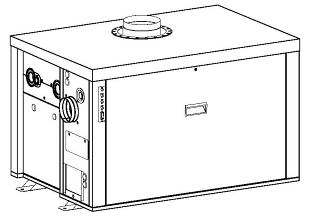 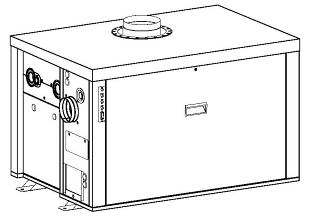 Sealed Combustion Chamber100% Factory Fire Tested Efficiency: HD101 – HD 301 85% AFUE	       HD401 -              84% ThermalMaximum Outlet Temperature: 240°FMinimum Non-condensing Inlet Temperature: 105°FThermal Shock Proof Heat ExchangerLimited Twenty-year Thermal Shock WarrantyLimited Ten-year Closed-System Heat Exchanger WarrantyStatus Display LED’sPolyTuf Powder-Coated CabinetNo Combustible Floor Shield Required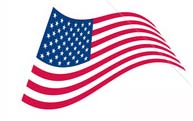 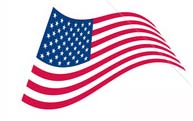 Fan-assisted – Ultra Low NOx (<20 ppm Nat.)Patented Burner Security BlanketHeat ExchangerH StampHeaders	Cast Iron, Glass-lined – Standard   	A-1 BronzeASME Inspected and Stamped
160 PSIG Working PressureNational Board ApprovedFinned Tubing	Copper – Standard 	A-3 Cupro-NickelASME Steel Tube SheetSilicone High-Temp O-RingsPressure Relief Valve - ASME	45 PSIG - Standard	      PSIG - OptionalTemperature and Pressure Gauge (shipped loose)Flow Switch - Mounted Left-hand Water (Standard) A-6 Right-hand waterControls120V, 60Hz, 1 Power Supply120/24V 60Hz Transformer100% Shutoff/LockoutHot Surface IgnitionRemote Flame SensorFixed High Limit Control, Manual ResetOn/Off Power SwitchBlocked Vent Pressure SwitchCombustion Air Proving Switches (2)Economaster Style Pump RelayElectronic Outdoor Reset Controller (HD101 – HD301 Only) 2-Stage Controller w/Outdoor Reset, Setpoint 120-200°FGas Train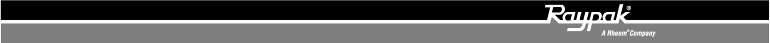 4” WC Minimum PressureCombination ValveFiring Mode 	Two-stage (H3) - Standard	On/Off (H4) - OptionalFuel	Natural Gas 	Propane GasDesign Certified
ANSI Z21.13/CSA 4.9	BurnerTwo-stageUltra-low NOx (<20 ppm Nat.)ConstructionIndoor/Outdoor ConstructionSlide-out Controls TrayFront Controls EnclosedPolyTuf Powder Coat FinishTruSeal® Direct VentIntegral Combustion Air FilterVentingVent Termination Cap 	D-11 Outdoor	D-15 Indoor, Horizontal	D-20 Indoor, VerticalCombustion Air - Ducted	D-16 Air Intake ElbowExtractor – Optional 	By others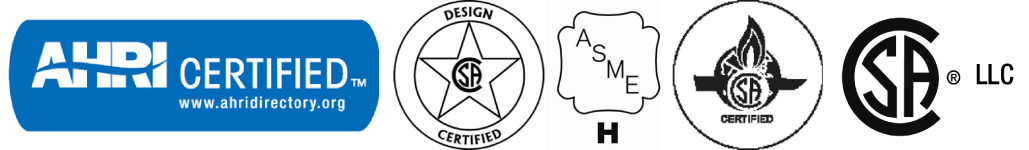 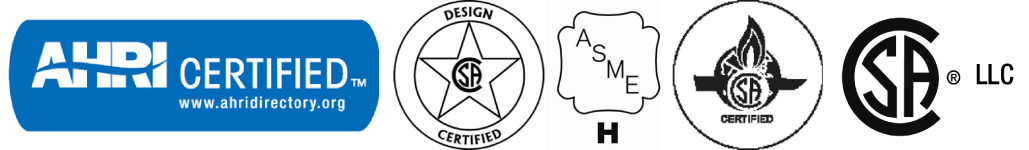 	Not requiredTemperature Controls (HD-401 Only)	B-3	1-Stage Controller, 100-200°F (Loose)	B-6	2-Stage Controller, 130-230°F (Loose)	B-21	TempTracker Digital Controller 4-Stage (loose)	B-26	TempTracker Digital Controller, 2-Stage (Mtd) B-27 	TempTracker Digital Controller, 2-Stage, O/D (Mtd)	B-28	On/Off Digital Controller, (Mtd)	B-42	Electronic Controller, 2-stg, Outdoor Reset, 120° - 200°F (Mtd)	B-32	 Remote Controller		  By others:
      	
Options	F-10	Low Water Cut-off, Remote Probe	I-1	Adjustable High Limit Control, Auto Reset	P-  	Pump:      HP, 120V, 160 Hz
 Bronze	 Mounted		 Cast Iron	 Loose  P-  	Cold Water Protection (See 1000.19)	 S-__ Low and High Gas Pressure Switches, ManualHi Delta SS HD101-HD401Type H - Hydronic Heating	Model      	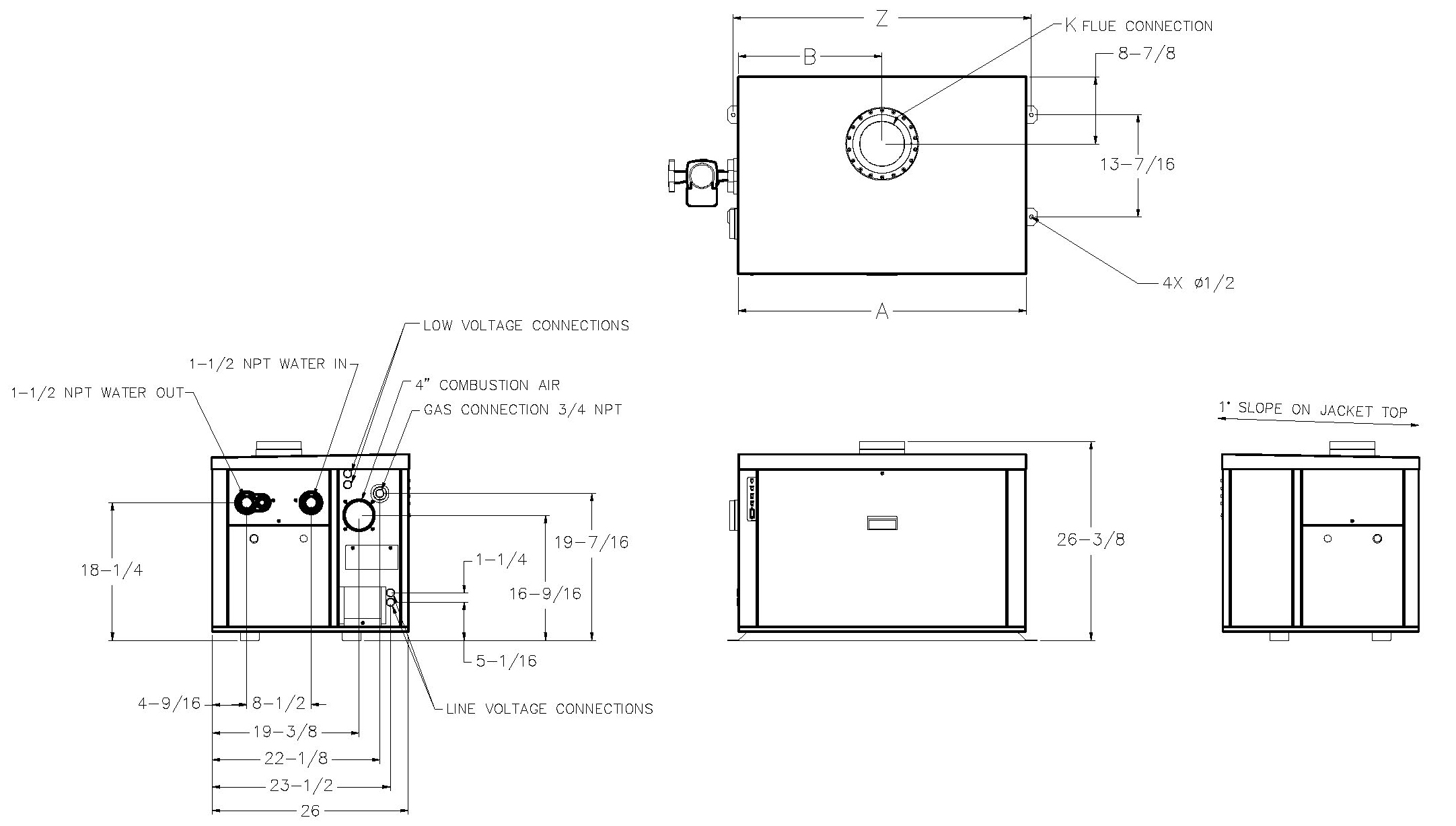         Dimensions are in inches.        ‡ Amp draw does not include pump.	* Thermal EfficiencyRATES OF FLOW AND PRESSURE DROPSNOTE: Basis for minimum flow is 13 GPM or 40°F ∆T.NOTES:	1.	Rates shown are for natural or propane gas, and elevations up to 2,000 feet. For installations above 2,000 feet, please contact manufacturer.	2.	Recommended natural gas pressure is 7 – 10.5” WC. Recommended propane gas pressure is 11 - 13” WC.APPROX.SHIP WT.(LBS.)MODELMBTUHMBTUHAFUE(%)ABKZBoilerAmps‡APPROX.SHIP WT.(LBS.)MODELINPUTOUTPUTAFUE(%)ABKZBoilerAmps‡APPROX.SHIP WT.(LBS.)HD101100848518-9/169-1/4419-15/16<5150HD1511501268521-7/810-7/8423-3/16<5175HD2011991678525-1/1612-1/2526-7/16<5200HD2512502108528-5/1614-1/8529-11/16<5225HD3012992518531-9/1615-3/4532-15/16<5250HD40139933584*38-1/1619639-7/16<5300MODELInputMBTUHOutputMBTUH10ºF ∆T10ºF ∆T20ºF ∆T20ºF ∆T30ºF ∆T30ºF ∆TMIN. FLOWMIN. FLOWMIN. FLOWMAX. FLOWMAX. FLOWMAX. FLOWMODELInputMBTUHOutputMBTUHGPM∆P (ft)GPM∆P (ft)GPM∆P (ft)GPM∆P (ft)∆TGPM∆P (ft)∆THD10110084171.2N/AN/AN/AN/A130.813448.84HD151150126252.9130.8N/AN/A130.820448.86HD201199167335.2171.3N/AN/A133.327448.98HD251250210449.2212.1140.9130.734449.210HD301299251N/AN/A253.1171.3130.740449.411HD401399335N/AN/A345.6222.5222.530449.815